Table S1: The number of enhancers used to design EPIP.We overlapped the 32,693 Fantom enhancers with ChromHMM enhancers and then with H3K27ac signal for each of the 7 cell lines (except KBM7). We could not find available ChromHMM enhancers and H3K27ac data for KBM7.Table S2: The number of promoters used to design EPIP.From 57,820 Gencode version 19 genes, we considered expressed genes in the corresponding cell lines. Then we defined promoters, considering 1kb upstream and 100 bp downstream region around the corresponding gene TSS. For HMEC and KBM7, we could not find the gene expression data, so for these two cell lines, we considered all the 57,820 genes to define promoters. To consider a gene expressed we consider at least 0.3 reads per kilobase of transcript per million mapped reads (RPKM) value and at most 0.1 irreproducible discovery rate (IDR) for that gene.Table S3: The number of enhancer-promoter pairs for different read cutoffs and looplists. To generate the positive EP-pairs for different normalized read cutoff, we considered enhancers and promoters that overlapped with the contact matrix regions that interact with more reads than the corresponding read cutoff.Table S4: Availability of feature peak files for different cell lines is given in terms of GEO (Gene Expression Omnibus) accession number.
For each type of data, there will be two corresponding features. For instance, there will be 31 features in GM12878, with 28 features from the fourteen types of data listed in the table and 3 features from the three static features.Table S5: 11 partitions used to design EPIP. The features in each of these 10 partitions are also shown. The “feature_E” and “feature_P” represent the corresponding feature in an enhancer and promoter regions respectively.Table S6: Performance of EPIP (trained on 30% of 30+5 cutoff balanced and unbalanced data) on the rest (70%) of the balanced and unbalanced data and all pairs within 2.5kb to 2Mb distance data labelled by 30+5 cutoff. The training data was removed from each of these datasets.Here EPIP is trained with 30% of the 30 cutoff positives and 5 cutoff balanced and unbalanced negatives to create the balanced and unbalanced models. Then these models were used to predict the rest of the 70% balanced and unbalanced data and all EP-pairs having enhancers and promoters that are located within 2.5kb to 2Mb distance between them.Table S7: Performance of EPIP (trained on 30+5 cutoff data) on 5kb resolution looplists data from Rao et al., 2014, IMR90 data from Jin et al., 2013 and ChIAPET data from Li et al., 2012.Here, EPIP trained on 30+5 cutoff data was used to predict the strictly defined datasets by other studies including Rao et al., 2014 looplists (Rao et al., 2014, Jin et al., 2013 and Li et al., 2012). These strictly defined dataset did not provide negative data. So, we added randomly chosen 5 cutoff negative EP-pairs that are 10 times in size of the positive EP-pairs of the corresponding sample.Table S8: Performance of EPIP (trained on 30+5 cutoff data) on all pairs within 2.5kb to 2Mb data labelled by other cutoffs (10+5 cutoff, 20+5 cutoff, 30+5 cutoff, 50+5 cutoff, 100+5 cutoff).Here, EPIP trained on 30+5 cutoff was tested on all pairs within 2.5kb to 2Mb where the positive EP pairs are defined by all the five cutoffs considered (10, 20, 30, 50 and 100) and the negative EP-pairs are labelled by 5 cutoff negative EP-pairs.Table S9: Performance of the cell specific EPIP (1 test cell) models, on the 7th cell line for balanced, unbalanced and all pairs data.Here, using balanced, unbalanced and all pairs within 2.5kb to 2Mb data, six different cell-specific EPIP models were trained with the corresponding data of six different cell lines leaving one cell line as test cell line. These six cell-specific models were then tested to predict the test cell. This was done separately on the balanced, unbalanced and all pairs within 2.5kb to 2Mb data. Table S10: EPIP vs TargetFinder and Ripple on TargetFinder data using cross validationTable S11: EPIP vs TargetFinder and Ripple on EPIP data (all pairs within 2.5kb to 2Mb) using cross validation.Table S12. Comparison of EPIP (30+5) model performance with the performances of EPIP (100+5), EPIP (100+30+5) and EPIP (looplists+5) models on balanced test data, unbalanced test data, and all pairs within 2.5kb to 2Mb test data.In each entry with three numbers, the three numbers in order are for all pairs within 2.5 kb to 2 Mb test data, balanced test data, and unbalanced test data, respectively.Table S13: Comparison of EPIP (30+5) model performance with the performances of EPIP (100+5) and EPIP (100+30+5) models on 5kb resolution looplists data from Rao et al., 2014, IMR90 data from Jin et al., 2013 and ChIAPET data from Li et al., 2012.Figure S1: The comparison between the performance of the model with different number of estimators and maximum depths. EPIP model with 200 estimators and 10 maximum depth showed the best AUROC and AUPR scores.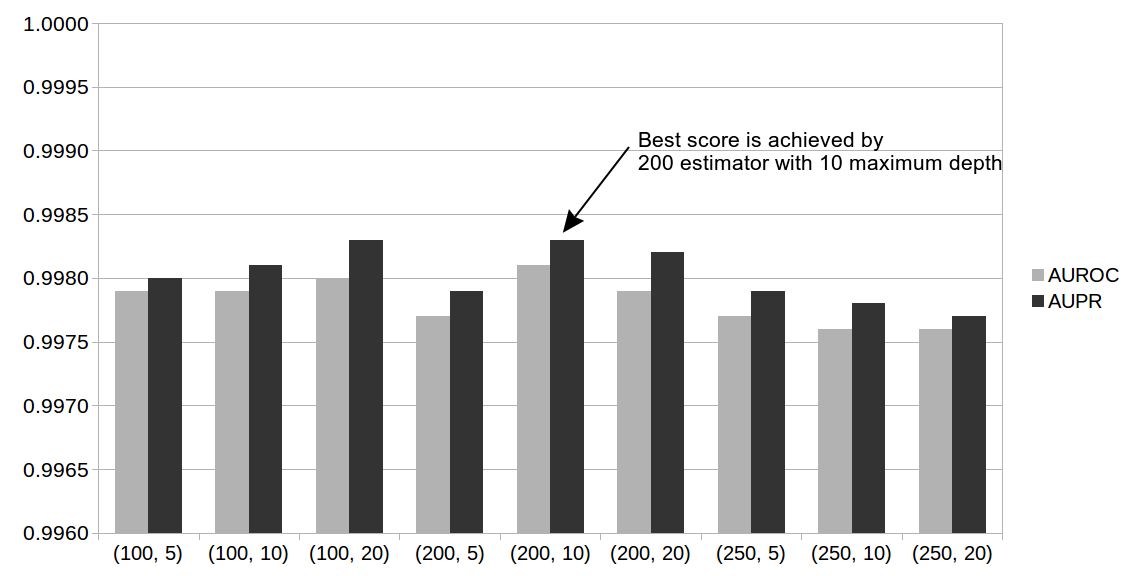 Cell line EnhancersEnhancers overlapped with ChromHMMEnhancers overlapped with H3K27acCommentsGM1287832693116197684HELA3269370235100HMEC32693135739038HUVEC32693119369198IMR903269375424888K5623269399145710KBM7326933269332693No ChromHMM and H3K27acNHEK32693124989055Cell line
PromotersExpressed PromotersCommentsGM128785782015435HELA5782014990HMEC5782057820No expression dataHUVEC5782014776IMR905782014689K5625782014880KBM75782057820No expression dataNHEK5782015350Cell lineEP-pairsCell specific EPIsEP-pairs within 2.5kb to 2MbCutoff 5GM12878951597259292771Cutoff 5HMEC21387253119500Cutoff 5HUVEC13350141312199Cutoff 5IMR9013050434812778Cutoff 5K56222577539121508Cutoff 5KBM7143379101882134144Cutoff 5NHEK11675109410659Cutoff 10GM12878578914863356634Cutoff 10HMEC86879627001Cutoff 10HUVEC51164514088Cutoff 10IMR90646728516279Cutoff 10K5621074131039820Cutoff 10KBM7456683048438454Cutoff 10NHEK48974563956Cutoff 20GM12878332202945832293Cutoff 20HMEC40333132514Cutoff 20HUVEC20481231142Cutoff 20IMR90262212482476Cutoff 20K562480814353935Cutoff 20KBM7163401006610136Cutoff 20NHEK21981411312Cutoff 30GM12878225662016421728Cutoff 30HMEC27421891381Cutoff 30HUVEC127943480Cutoff 30IMR9014186121285Cutoff 30K56229267102080Cutoff 30KBM71204074696367Cutoff 30NHEK158760808Cutoff 50GM12878130601167712293Cutoff 50HMEC155434413Cutoff 50HUVEC7789158Cutoff 50IMR90666257535Cutoff 50K5621714361947Cutoff 50KBM7775648532843Cutoff 50NHEK94730286Cutoff 100GM12878543446704706Cutoff 100HMEC4210102Cutoff 100HUVEC55214Cutoff 100IMR9026779161Cutoff 100K56282456224Cutoff 100KBM7571839521202Cutoff 100NHEK7910157LooplistsGM12878217206152LooplistsHELA332LooplistsHMEC22721286LooplistsHUVEC885LooplistsIMR90706047LooplistsK562302220LooplistsKBM7856LooplistsNHEK000GM12878HELAHMECHUVECIMR90K562KBM7NHEKCTCFGSM733752GSM733785GSM733724GSM733716GSM935404GSM733719-GSM733636 Dnase-SeqGSM816665GSM816633GSM816669GSM816646GSM816665GSM816655-GSM816635H3K27acGSM733771GSM733684GSM733660GSM733683GSM469966GSM733656-GSM733674H3K27me3GSM733758GSM733696GSM733722GSM733688GSM469968GSM733658-GSM733701H3K36me3GSM733679GSM733711GSM733707GSM733757GSM521890GSM733714-GSM733726H3K4me1GSM733769GSM798322GSM733654GSM733683GSM521895GSM733651-GSM733686H3K4me2GSM733769GSM733734GSM733654GSM733683GSM521899GSM733651-GSM733686H3K4Me3GSM733708GSM733682GSM733712GSM733673GSM469970GSM733680-GSM733720H3K79me2GSM733736GSM733669GSM1003557GSM1003555GSM521909H3K79me2 -GSM1003527H3K9acGSM733677GSM733756GSM733713GSM733735GSM469973GSM733778-GSM733665H4K20me1GSM733642GSM733689GSM733647GSM733640GSM521915GSM733675-GSM733728Pol2GSM803355GSM733759-GSM733749GSM935513GSM733643-GSM733671Rad21GSM935332---GSM935624GSM803447--SMC3GSM935376---GSM2422871GSM935310--Partition 1Partition 2Partition 3Partition 4Partition 5Partition 6Partition 7Partition 8Partition 9Partition 10Partition 11distanceDistancedistancedistancedistancedistancedistancedistancedistancedistancedistancecorrCorrcorrCorrcorrcorrcorrcorrcorrcorrcorrcssCsscssCsscsscsscsscsscsscsscssH3k4me1_EDNaseI_EDNaseI_EH3k4me1_EH3k4me1_EDNaseI_EH3k4me1_EH3k4me1_EH3k4me1_EH3k4me1_EH3k4me1_PDNaseI_PDNaseI_PH3k4me1_PH3k4me1_PDNaseI_PH3k4me1_PH3k4me1_PH3k4me1_PH3k4me1_PH3k27ac_EH3k27ac_EH3k27ac_EH3k27ac_EH3k4me2_EH3k4me2_EH3k4me2_EH3k4me2_EH3k27ac_PH3k27ac_PH3k27ac_PH3k27ac_PH3k4me2_PH3k4me2_PH3k4me2_PH3k4me2_PH3k4me3_EH3k4me3_EH3k4me3_EH3k4me3_EH3k4me3_EH3k4me3_EH3k4me3_PH3k4me3_PH3k4me3_PH3k4me3_PH3k4me3_PH3k4me3_PH3k27ac_EH3k9ac_EH3k9ac_EH3k9ac_EH3k27ac_PH3k9ac_PH3k9ac_PH3k9ac_PDNaseI_EH3k27ac_EH3k27ac_EH3k27ac_EDNaseI_PH3k27ac_PH3k27ac_PH3k27ac_PH3k27me3_EH3k27me3_EH3k27me3_EH3k27me3_PH3k27me3_PH3k27me3_PH3k36me3_EH3k36me3_EH3k36me3_EH3k36me3_PH3k36me3_PH3k36me3_PH3k79me2_EH3k79me2_EH3k79me2_EH3k79me2_PH3k79me2_PH3k79me2_PH4k20me1_EH4k20me1_EH4k20me1_EH4k20me1_PH4k20me1_PH4k20me1_PCtcf_ECtcf_ECtcf_ECtcf_PCtcf_PCtcf_PDNaseI_EDNaseI_EDNaseI_EDNaseI_PDNaseI_PDNaseI_PPol2_EPol2_EPol2_PPol2_PRad21_ERad21_PSmc3_ESmc3_PCell line# Pos# NegAUROCAUPRF1AccuracyPrecisionSensitivity/RecallSpecificity# of condition specific EPIs# of predicted condition specific EPIs% of predicted condition specific EPIsBalanced (30+5)GM1287815902159020.76610.76690.99670.99670.99670.99670.996714077140260.9964Balanced (30+5)HMEC218721870.99330.99310.98370.98350.97700.99040.97671311100.8397Balanced (30+5)HUVEC105610560.99620.99570.99000.99010.99150.98860.991530180.6000Balanced (30+5)IMR90102010200.99770.99760.99710.99710.99610.99800.99614294270.9953Balanced (30+5)K562218821880.99870.99870.99310.99310.99310.99310.99314994860.9739Balanced (30+5)KBM7943394330.98180.98020.97950.97950.98040.97870.9804586956680.9658Balanced (30+5)NHEK124512450.99590.99520.98920.98920.98800.99040.988045330.7333Balanced (30+5)Overall33031330310.96000.96000.99020.99020.99000.99050.990021080207680.9852Unbalanced (30+5)GM12878159021590120.76570.56860.98270.99680.96910.99670.996814089140380.9964Unbalanced (30+5)HMEC2187218680.99080.96700.90840.98190.84000.98900.98121411170.8298Unbalanced (30+5)HUVEC1056105560.99650.97930.95760.99200.92420.99340.991927200.7407Unbalanced (30+5)IMR901020101990.99670.98540.96950.99430.94420.99610.99414454410.9910Unbalanced (30+5)K5622188218750.99870.99590.95810.99210.92580.99270.99204804670.9729Unbalanced (30+5)KBM79433943250.98000.93440.88880.97780.81620.97560.9780583456040.9606Unbalanced (30+5)NHEK1245124460.99600.97910.93140.98670.87720.99280.986139300.7692Unbalanced (30+5)Overall330313302810.96000.92000.94470.98950.90370.98960.989521055207170.9839All pairs within 2.5 kb to 2 Mb (30+5 cutoff)GM1287810652336040.73220.57610.89930.94620.81800.99850.9296979097740.9984All pairs within 2.5 kb to 2 Mb (30+5 cutoff)HMEC662108370.97680.67140.29140.72210.17070.99240.705577720.9351All pairs within 2.5 kb to 2 Mb (30+5 cutoff)HUVEC23791300.99250.65750.42330.93140.26880.99580.929712110.9167All pairs within 2.5 kb to 2 Mb (30+5 cutoff)IMR9061260670.98750.92480.74160.94120.62050.92160.94313012690.8937All pairs within 2.5 kb to 2 Mb (30+5 cutoff)K5621021143900.99740.96640.64120.92670.47460.98820.92243032950.9736All pairs within 2.5 kb to 2 Mb (30+5 cutoff)KBM73162723860.97220.64550.21550.69820.12090.99050.6854204420140.9853All pairs within 2.5 kb to 2 Mb (30+5 cutoff)NHEK38984620.98510.64730.38800.86170.24080.99740.855521200.9524All pairs within 2.5 kb to 2 Mb (30+5 cutoff)Overall167351548760.95000.73000.51140.81490.34430.99320.795612548124550.9926Cell line# Pos# NegAUROCAUPRF1AccuracyPrecisionSensitivity/RecallSpecificity# of cell specific EPIs# of predicted cell specific EPIs% of predicted cell specific EPIsLooplistsGM1287821721700.81050.37320.98400.99710.97730.99080.99771991980.9950LooplistsHeLa30--0.80000.66671.00000.6667-320.6667LooplistsHMEC22722700.85360.41960.90200.98080.84030.97360.98150--LooplistsHUVEC8800.85310.58370.36360.92050.66670.25000.98750--LooplistsIMR90707000.95360.74000.78330.96620.94000.67140.995715140.9333LooplistsK562303000.95480.76380.91230.98480.96300.86670.9967441.0000LooplistsKBM78800.84380.43180.75000.95450.75000.75000.97500--LooplistsNHEK00----------LooplistsOverall56356000.87820.55200.86060.97550.89620.82770.99042212180.9864JinIMR9046011479000.94970.57990.67090.98360.84920.55440.99691951910.9795JinOverall46011479000.94970.57990.85080.99140.89200.81330.99691951910.9795ChIA-PETK5621433259400.92330.60160.69780.97350.86650.58410.995021211.0000ChIA-PETMCF75340--0.94570.89701.00000.8970-5344790.8970ChIA-PETOverall1967259400.92330.60160.90800.98740.93110.88610.99505555000.9009CutoffCell line# Pos# NegAUROCAUPRF1AccuracyPrecisionSensitivity/RecallSpecificity# of condition specific EPIs# of predicted condition specific EPIs% of predicted condition specific EPIs10GM1287845558336040.55150.62310.94770.93980.94800.94740.9296979097740.998410HMEC6282108370.96800.93170.79430.81120.66170.99350.705577720.935110HUVEC384591300.97470.94030.86650.91850.84230.89210.929712110.916710IMR90560660670.90560.88560.65640.73920.89390.51860.94313012690.893710K5628761143900.93780.91950.76150.83560.84460.69320.92243032950.973610KBM735249723860.92960.87830.75110.78520.60510.99000.6854204420140.985310NHEK353784620.95600.90040.81340.87520.72740.92250.855521200.952410Overall1088381548760.89000.87000.83150.84630.75950.91850.795612548124550.992620GM1287821217336040.61550.52800.94300.95360.89890.99160.9296979097740.998420HMEC1795108370.97950.84520.52770.74680.35900.99550.705577720.935120HUVEC89991300.98540.85970.72380.93350.57650.97220.929712110.916720IMR90180360670.96500.90480.77920.90130.79900.76040.94313012690.893720K5622876143900.98970.97070.78560.91830.69810.89810.92243032950.973620KBM76931723860.96160.77080.37410.71170.23080.98600.6854204420140.985320NHEK89384620.98200.80140.59070.86860.42040.99330.855521200.952420Overall364141548760.93000.81000.68400.82910.52780.97150.795612548124550.992630GM1287810652336040.73220.57610.89930.94620.81800.99850.9296979097740.998430HMEC662108370.97680.67140.29140.72210.17070.99240.705577720.935130HUVEC23791300.99250.65750.42330.93140.26880.99580.929712110.916730IMR9061260670.98750.92480.74160.94120.62050.92160.94313012690.893730K5621021143900.99740.96640.64120.92670.47460.98820.92243032950.973630KBM73162723860.97220.64550.21550.69820.12090.99050.6854204420140.985330NHEK38984620.98510.64730.38800.86170.24080.99740.855521200.952430Overall167351548760.95000.73000.51140.81490.34430.99320.795612548124550.992650GM128786005336040.85990.71640.83500.94010.71720.99920.9296514651410.999050HMEC192108370.97810.37920.10740.71070.05681.00000.7055661.000050HUVEC8691300.99340.41750.21130.93030.11811.00000.92970--50IMR9024960670.99740.91200.58910.94520.41820.99600.943170690.985750K562477143900.99890.94310.46060.92490.29921.00000.922464641.000050KBM71372723860.97600.45490.10640.69110.05620.98910.68548418260.982250NHEK15084620.98430.41470.19700.85800.10921.00000.8555221.000050Overall85311548760.97000.61000.34950.80620.21190.99750.7956612961080.9966100GM128782273336040.97740.82120.65770.93410.49001.00000.9296143814381.0000100HMEC44108370.98610.12720.02680.70670.01361.00000.70550--100HUVEC1191300.99340.08400.03310.92980.01681.00000.92970--100IMR906760670.99810.74440.27970.94380.16261.00000.9431331.0000100K562117143900.99900.80690.17320.92300.09481.00000.9224111.0000100KBM7578723860.98770.27340.04820.68790.02470.99830.68543313300.9970100NHEK7484620.98770.26240.10800.85670.05711.00000.85550--100Overall31641548760.99000.45000.16660.79970.09080.99970.7956177317720.9994Test Cell line# Pos# NegAUROCAUPRF1AccuracyPrecisionSensitivity/RecallSpecificity# of condition specific EPIs# of predicted condition specific EPIs% of predicted condition specific EPIsBalanced data (30+5 cutoff)GM1287822716227160.75720.78900.56120.69470.99750.39040.99902016464070.3177Balanced data (30+5 cutoff)HMEC312431240.99350.99480.98470.98460.97910.99040.97891891590.8413Balanced data (30+5 cutoff)HUVEC150815080.99750.99810.99200.99200.99530.98870.995443260.6047Balanced data (30+5 cutoff)IMR90145714570.99860.99890.99520.99520.99790.99250.99796126010.9820Balanced data (30+5 cutoff)K562312531250.99840.99870.99180.99180.99520.98850.99527106850.9648Balanced data (30+5 cutoff)KBM713475134750.98870.98890.97930.97940.98360.97510.9837832679900.9596Balanced data (30+5 cutoff)NHEK177817780.99770.99840.99320.99330.99490.99160.994960450.7500Balanced data (30+5 cutoff)Overall47183471830.96000.97000.81800.84490.98970.69710.992830104159130.5286Unbalanced data (30+5 cutoff)GM12878227162271600.75690.55700.55840.94390.98030.39040.99922016464070.3177Unbalanced data (30+5 cutoff)HMEC3124312400.99360.98380.91540.98340.85090.99040.98271891590.8413Unbalanced data (30+5 cutoff)HUVEC1508150800.99740.98750.95820.99220.92960.98870.992543260.6047Unbalanced data (30+5 cutoff)IMR901457145700.99850.99380.97830.99600.96460.99250.99646126010.9820Unbalanced data (30+5 cutoff)K5623125312500.99840.99490.97410.99520.96020.98850.99597106850.9648Unbalanced data (30+5 cutoff)KBM7134751347500.98920.95070.90610.98160.84630.97510.9823832679900.9596Unbalanced data (30+5 cutoff)NHEK1778177800.99770.99480.96260.99300.93530.99160.993160450.7500Unbalanced data (30+5 cutoff)Overall471834718300.96000.92000.78690.96570.90330.69710.992530104159130.5286All pairs within 2.5kb to 2Mb (100+5 cutoff)GM128784706371680.98160.96570.90020.97880.95780.84910.9953304523960.7869All pairs within 2.5kb to 2Mb (30+5 cutoff)GM1287821728371680.73790.70150.53470.76380.97850.36780.99532000463560.3177All pairs within 2.5kb to 2Mb (30+5 cutoff)HMEC1381114980.98700.91190.47620.76510.31290.99570.73741471410.9592All pairs within 2.5kb to 2Mb (30+5 cutoff)HUVEC48095240.99380.91740.52030.91240.35290.98960.908530250.8333All pairs within 2.5kb to 2Mb (30+5 cutoff)IMR90128563640.99660.98800.87440.95200.78060.99380.94366055970.9868All pairs within 2.5kb to 2Mb (30+5 cutoff)K5622080151450.99800.99340.82190.94820.70290.98940.94266556420.9802All pairs within 2.5kb to 2Mb (30+5 cutoff)KBM76367750670.97110.67770.39510.76420.24710.98490.7455415240560.9769All pairs within 2.5kb to 2Mb (30+5 cutoff)NHEK80889780.99740.98120.70430.93100.54510.99500.925341370.9024All pairs within 2.5kb to 2Mb (30+5 cutoff)Overall388352009120.96000.89000.54900.83380.48990.62440.874328679142500.4969Cell_linePosNegAUROCAUPRF-scoreAccuracyPrecisionSensitivity/RecallSpecificity# of condition specific EPIs# of predicted condition specific EPIs% of predicted condition specific EPIsTargetFinderGM128782113422000.92820.60330.51280.96440.73670.39330.99319116900.3611TargetFinderHeLa-S31740348000.93110.62180.54590.96510.71680.44080.991314175030.355TargetFinderHUVEC1524304000.89440.50220.40970.95960.67570.2940.992912684040.3186TargetFinderIMR901254250000.90970.52420.42830.96070.69980.30860.993411013420.3106TargetFinderK5621977395000.93250.64550.53860.96620.77290.41330.993917498000.4574TargetFinderNHEK1291256000.9480.62160.53440.96380.69790.4330.990510255520.5385TargetFinderOverall98991975000.9240.58640.50210.96360.72250.38480.9926847132910.3885EPIPGM128782113422000.94960.83520.68660.97680.96320.53340.999191110200.5338EPIPHELA1740348000.95770.87790.68540.9770.98390.52590.999614178530.602EPIPHUVEC1524304000.93020.78770.48240.96730.98380.31960.999712684040.3186EPIPIMR901254250000.93920.78590.59690.97210.96440.43220.999211015500.4995EPIPK5621977395000.94840.8410.65570.97530.97990.49270.999517498900.5089EPIPNHEK1291256000.97520.90380.69410.97740.98710.53520.999610256340.6185EPIPOverall98991975000.950.83860.64220.97460.97630.47840.9994847143510.5136Ripple (on 3 common TargetFinder cell lines)GM128782113422000.7720.2030.010.9520.550.0051191170.0037Ripple (on 3 common TargetFinder cell lines)HELA1740348000.7430.2090.030.9530.8440.01611417150.0106Ripple (on 3 common TargetFinder cell lines)K5621977395000.7290.1650.0050.95210.0031174950.0029Ripple (on 3 common TargetFinder cell lines)Overall58301165000.74780.19220.01460.95260.75440.00740.99995077270.0053EPIP (on 3 common cell lines between TargetFinder and Ripple)GM128782113422000.94960.83520.68660.97680.96320.53340.999191110200.5338EPIP (on 3 common cell lines between TargetFinder and Ripple)HELA1740348000.95770.87790.68540.9770.98390.52590.999614178530.602EPIP (on 3 common cell lines between TargetFinder and Ripple)K5621977395000.94840.8410.65570.97530.97990.49270.999517498900.5089EPIP (on 3 common cell lines between TargetFinder and Ripple)Overall58301165000.95190.85140.67590.97640.97480.51730.9993507727630.5442Cell_linePosNegAUROCAUPRF-scoreAccuracyPrecisionSensitivity/RecallSpecificity# of condition specific EPIs# of predicted condition specific EPIs% of predicted condition specific EPIsTargetFinderGM1287821536368320.95870.95130.87780.91540.93990.82340.969219850166550.839TargetFinderHUVEC38578070.92950.67540.48760.96720.91430.33250.998522120.5455TargetFinderIMR90120759610.96180.90620.79920.9420.95720.6860.99385404500.8333TargetFinderK5621986143980.97720.94050.84050.96620.98120.73510.99816025200.8638TargetFinderNHEK75184650.9680.87430.64730.95660.95820.48870.998130200.6667TargetFinderOverall25865734630.9590.86950.86180.93380.94360.79320.983321044176570.8391EPIP (on 5 common TargetFinder cell lines)GM128782172837168110.99650.99740.99390.99910.996420004200010.9999EPIP (on 5 common TargetFinder cell lines)HUVEC480952410.970.96970.9970.941210.996930301EPIP (on 5 common TargetFinder cell lines)IMR901285636410.980.97050.98980.94340.99920.98796056051EPIP (on 5 common TargetFinder cell lines)K56220801514510.990.98550.99650.97190.99950.9966556551EPIP (on 5 common TargetFinder cell lines)NHEK808897810.970.98540.99750.971210.997341411EPIP (on 5 common TargetFinder cell lines)Overall263817717910.9820.99350.99670.98790.99920.995821335213320.9999RippleGM1287821728371680.66450.54560.37920.66680.60630.27590.89532000455870.2793RippleK5622080151450.66280.23920.01430.87990.78950.00720.999765550.0076RippleOverall23808523130.66370.39240.35650.7150.60660.25240.92552065955920.2707EPIP (on 2 common Ripple cell lines)GM128782172837168110.99650.99740.99390.99910.996420004200010.9999EPIP (on 2 common Ripple cell lines)K56220801514510.990.98550.99650.97190.99950.9966556551EPIP (on 2 common Ripple cell lines)Overall238085231310.9950.99550.99720.9920.99920.996320659206560.9999Cell lineAUROCAUPRF1PrecisionSensitivity/RecallSpecificity% of predicted cell specific EPIsEPIP (trained on 30+5)GM128780.73 (0.77,0.77)0.58 (0.77,0.57)0.9 (1,0.98)0.82 (1,0.97)1 (1,1)0.93 (1,1)1 (1,1)EPIP (trained on 30+5)HMEC0.98 (0.99,0.99)0.67 (0.99,0.97)0.29 (0.98,0.91)0.17 (0.98,0.84)0.99 (0.99,0.99)0.71 (0.98,0.98)0.94 (0.84,0.84)EPIP (trained on 30+5)HUVEC0.99 (1,1)0.66 (1,0.98)0.42 (0.99,0.96)0.27 (0.99,0.92)1 (0.99,0.99)0.93 (0.99,0.99)0.92 (0.6,0.56)EPIP (trained on 30+5)IMR900.99 (1,1)0.92 (1,0.99)0.74 (1,0.97)0.62 (1,0.94)0.92 (1,1)0.94 (1,0.99)0.89 (1,0.99)EPIP (trained on 30+5)K5621 (1,1)0.97 (1,1)0.64 (0.99,0.96)0.47 (0.99,0.93)0.99 (0.99,0.99)0.92 (0.99,0.99)0.97 (0.97,0.98)EPIP (trained on 30+5)KBM70.97 (0.98,0.98)0.65 (0.98,0.93)0.22 (0.98,0.89)0.12 (0.98,0.82)0.99 (0.98,0.98)0.69 (0.98,0.98)0.99 (0.97,0.96)EPIP (trained on 30+5)NHEK0.99 (1,1)0.65 (1,0.98)0.39 (0.99,0.93)0.24 (0.99,0.88)1 (0.99,0.99)0.86 (0.99,0.99)0.95 (0.73,0.81)EPIP (trained on 30+5)Overall0.95 (0.96,0.96)0.73 (0.96,0.92)0.51 (0.99,0.94)0.34 (0.99,0.9)0.99 (0.99,0.99)0.8 (0.99,0.99)0.99 (0.99,0.98)EPIP (trained on 100+5)GM128780.97 (0.97,0.97)0.93 (0.97,0.94)0.68 (1,1)0.51 (1,1)1 (1,1)0.98 (1,1)1 (1,1)EPIP (trained on 100+5)HMEC0.99 (1,1)0.11 (1,1)0.01 (1,0.95)0.01 (0.99,0.9)1 (1,1)0.74 (0.99,0.99)-EPIP (trained on 100+5)HUVEC1 (0.99,0.99)0.04 (0.99,0.98)0 (0.97,0.94)0 (0.97,0.9)1 (0.97,0.97)0.76 (0.97,0.99)-EPIP (trained on 100+5)IMR901 (1,1)0.95 (1,1)0.03 (1,0.97)0.01 (1,0.94)1 (1,1)0.82 (1,0.99)1 (1,1)EPIP (trained on 100+5)K5621 (1,1)0.8 (1,1)0.01 (0.99,0.95)0.01 (0.98,0.9)1 (1,1)0.81 (0.98,0.99)1 (1,1)EPIP (trained on 100+5)KBM70.99 (1,1)0.65 (1,1)0.05 (1,0.96)0.03 (0.99,0.93)1 (1,1)0.8 (0.99,0.99)1 (1,1)EPIP (trained on 100+5)NHEK1 (1,1)0.24 (1,1)0.02 (0.99,0.94)0.01 (0.99,0.88)1 (1,1)0.75 (0.99,0.99)-EPIP (trained on 100+5)Overall0.99 (0.99,0.99)0.53 (0.99,0.99)0.09 (1,0.97)0.05 (0.99,0.95)1 (1,1)0.83 (0.99,0.99)1 (1,1)EPIP (trained on 100+30+5)GM128780.98 (0.98,0.98)0.42 (0.96,0.7)0.68 (1,1)0.51 (1,1)1 (1,1)0.98 (1,1)1 (1,1)EPIP (trained on 100+30+5)HMEC0.97 (0.97,0.97)0.3 (0.95,0.7)0.16 (0.99,0.93)0.09 (0.98,0.88)0.99 (0.99,0.99)0.79 (0.98,0.99)0.91 (0.85,0.85)EPIP (trained on 100+30+5)HUVEC0.99 (0.99,0.99)0.44 (1,0.99)0.13 (0.99,0.97)0.07 (1,0.96)0.99 (0.99,0.99)0.92 (1,1)0.83 (0.61,0.61)EPIP (trained on 100+30+5)IMR900.99 (1,1)0.54 (1,0.98)0.43 (0.99,0.98)0.28 (1,0.98)0.99 (0.99,0.99)0.94 (1,1)0.98 (0.97,0.97)EPIP (trained on 100+30+5)K5621 (1,1)0.77 (1,0.99)0.26 (0.99,0.98)0.15 (1,0.96)1 (0.99,0.99)0.92 (1,1)0.99 (0.97,0.97)EPIP (trained on 100+30+5)KBM70.92 (0.95,0.95)0.17 (0.93,0.62)0.12 (0.94,0.62)0.06 (0.9,0.45)0.98 (0.98,0.98)0.55 (0.89,0.88)0.97 (0.97,0.97)EPIP (trained on 100+30+5)NHEK0.99 (1,1)0.6 (1,0.98)0.26 (0.99,0.97)0.15 (0.99,0.95)1 (0.99,0.99)0.9 (0.99,0.99)0.9 (0.79,0.79)EPIP (trained on 100+30+5)Overall0.98 (0.98,0.98)0.46 (0.98,0.85)0.2 (0.97,0.78)0.11 (0.95,0.64)0.99 (0.99,0.99)0.83 (0.95,0.95)0.99 (0.98,0.98)EPIP (trained on looplists+5)GM128780.53 (0.96,0.97)0 (0.93,0.62)0 (0.98,0.86)0 (0.96,0.76)1 (1,1)0.17 (0.95,0.97)1 (1,1)EPIP (trained on looplists+5)HMEC0.55 (0.96,0.97)0 (0.92,0.65)0 (0.97,0.85)0 (0.94,0.74)1 (1,1)0.23 (0.94,0.96)1 (1,1)EPIP (trained on looplists+5)HUVEC0.57 (1,0.98)0 (1,0.75)0 (1,0.86)0 (1,0.75)1 (1,1)0.36 (1,0.96)1 (1,1)EPIP (trained on looplists+5)IMR900.57 (0.97,0.97)0 (0.94,0.64)0 (0.97,0.91)0 (0.96,0.84)0.98 (0.98,0.98)0.37 (0.96,0.98)0.97 (0.98,0.98)EPIP (trained on looplists+5)K5620.58 (1,0.97)0 (1,0.66)0 (1,0.82)0 (1,0.7)1 (1,1)0.3 (1,0.96)1 (1,1)EPIP (trained on looplists+5)KBM70.5 (0.92,0.95)0 (0.86,0.5)0 (0.91,0.77)0 (1,0.71)0.83 (0.83,0.83)0.18 (1,0.96)0.75 (0.75,0.75)EPIP (trained on looplists+5)NHEK-------EPIP (trained on looplists+5)Overall0.55 (0.97,0.97)0 (0.94,0.63)0 (0.97,0.86)0 (0.95,0.75)0.99 (0.99,0.99)0.24 (0.95,0.97)0.99 (0.99,0.99)AUROCAUPRF1PrecisionSensitivity/RecallSpecificity% of predicted cell specific EPIsEPIP (trained on 30+5)Looplist0.88000.55000.91370.90580.92180.99040.9864EPIP (trained on 30+5)Jin0.95000.58000.67090.84920.55440.99690.9795EPIP (trained on 30+5)ChIA-PET0.92000.60000.77140.91070.66900.99500.9009EPIP (trained on 100+5)Looplist0.59000.26000.92960.92150.93780.99200.9774EPIP (trained on 100+5)Jin0.63000.28000.84120.81700.86680.99401.0000EPIP (trained on 100+5)ChIA-PET0.64000.32000.90170.88080.92370.99050.8829EPIP (trained on 100+30+5)Looplist0.88000.55000.83880.89360.79040.99050.9683EPIP (trained on 100+30+5)Jin0.95000.58000.64270.88020.50620.99790.9744EPIP (trained on 100+30+5)ChIA-PET0.92000.60000.73230.92270.60700.99610.7459